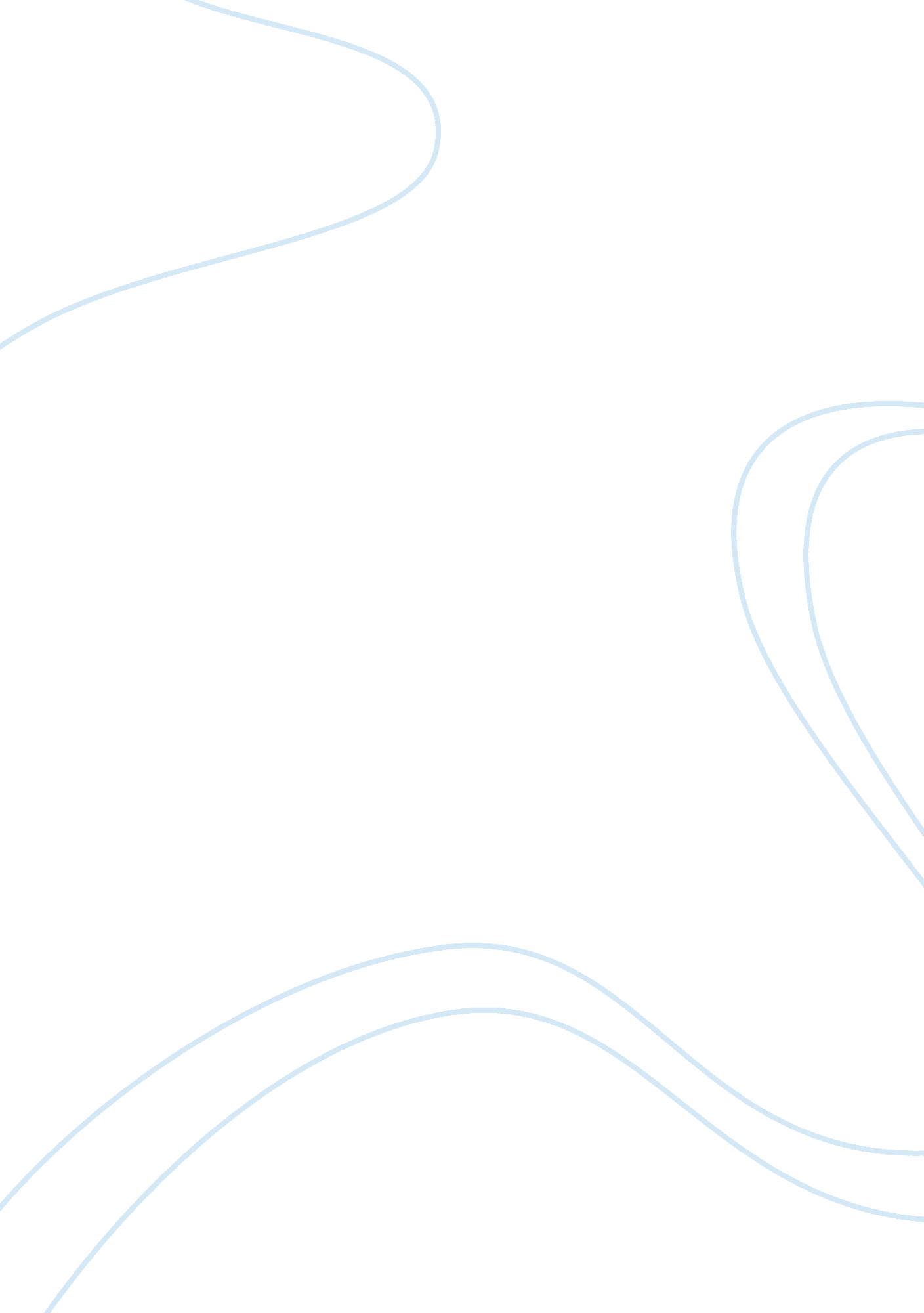 Enslaved women and the artArt & Culture, Artists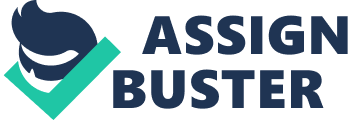 Life/Biography Beverly Buchanan was born on October 8, 1940 in Fugal, North Carolina here she was adopted by Marion and Walter Buchanan. But she grew up in Orangeroot, South Carolina where her father was dean of the School of Agriculture of South Carolina State College. In 1962 she attended Bennett College in Greensboro, North Carolina with a degree in medical technology. She then went to Columbia University, where she received a master’s degree in parasitological in 1 968 and a master’s degree in public health in 1969. She was working as a health educator in New Jersey, where she applied to medical school, but she was accepted as an alternate, but she chose to purse and acknowledges her career as an artist. And in 1971 she studied at Norman Lewis at the student Arts Students League in New York. She later then moved to Macon, Georgia to pursue her art exclusively. She received an award from Guggenheim Fellowship and National Endowment for the Arts Fellowship in 1980. She was divided in between different studios in Athens, Georgia and Ann Arbor, Michigan. She moved to Atlanta, Georgia in 1985, and in 1987 moved to Athens, Georgia. In 1 990 receives an award from National Endowment for the Arts in Sculpture. She was chosen as a Georgia Visual Arts Monroe in 1997. In 2002 she received an Anonymous Was a Woman Award. In 2003 she was visiting artist in Springfield, South Carolina, and moved to Ann Arbor, Michigan. In 2005 she was a distinguished honoree of the College Art Association Committee for Women in the Arts. In 201 1 she received a lifetime achievement award in New York City from Women’s Caucus for Art. EVIL Reference,’sociobiology In my research paper will be dish artists named Beverly Buchanan discussing the women’s biography them to become artists. In terms techniques, characteristics and individually. Life/geography Beverly Buchanan was born on C Where she was adopted by Marci Orangeroot, South Carolina whew Agriculture of South Carolina Stew College in Greensboro, North Cat She then went to Columbia Uneven in parasitological in 1968 and a ma’ was working as a health educate school, but she was accepted as acknowledges her career as an a Lewis at the student Arts Student to Macon, Georgia to pursue her Guggenheim Fellowship and Anti 1980. She was divided in between Ann Arbor, Michigan. She moved moved to Athens, Georgia In 1 BE Endowment for the Arts in Sculpt honoree in 1991 In 2002 she recur In 2003 she was visiting artist in Ann Arbor, Michigan. In 2005 she Art Association Committee for W lifetime achievement award in Carrie Mae Hems was born on April 20, 19 the second child of seven children Of Myrtle to a daughter named Faith C. Hems at the moved out of her parent’s home and soon modern dance with Anna Haling at a work! Overall other dancers, as well as the artists her twenties, she was politically active in organizer. She received her first camera, WY from her then-boyfriend, was used for this purposes. In 1 974 she studied photography College. This led her to New York City, and here she began to meet other artists and Stewart and Coerce Simpson, and they beg. Hems took a photography class at the Mum returned to San Francisco, but lived bi-coals Studio Museum and a community of photo 1 981 she receives BAA from the California Ir graduated at the age of 28 with her B. A and her to consider graduate school, and to Enron Diego. Later she received a MFC from the U and enrolled in the graduate program in fool Berkeley in 1984. In 1993 she moved to Pan York. In 1995 she elopes to Tijuana, Mexico, moved to Syracuse, New York. In 2001 she r California College of the Arts. In 2002 she re Foundation Grant in Photography. In 2003 very heartbroken. In 2006 she received a RCA and Jeff found a new home. She received AR University, and also a Snowshoes Medal for Anonymous Was a Women Award. In 2013 MacArthur Fellowship. The Art Work In Buchanan artwork she sees her work as creativity that is animated by the hopes NC is a disappearing fixture in the rural soothe with poverty sharecropper’s shack. She alls (1 996), which is an abstract representation a type of vernacular architecture that was FL South. In Hems artwork she completed he text, and spoken word, called Family Picture old the story of her family, and she has sati trying to explore the movement of black far North, using her family as a model for the lie called Initiation’, was completed in 1988, w and internalized racism. The Art Styles Beverly Buchanan art uses very characteristic style in which her work constructs a narrative that serves as a metaphor for the triumph of the human spirit over poverty and adversity. She was encouraged by Norman Lewis and Remade Bearded who became her friend and mentor. In her techniques she utilizes the tools often associated with the self-taught artist, such as inserted text, found objects, and loosely applied vibrant color, to create visually the rich textures of the humble, yet complex, structure rest of her drawings, sculptures, prints, and photographs. In Carrie Mae Women’s characteristic style, she was trying to explore the movement of black families out of the South and into the North, and she focused on racial jokes and internalized racism. She was inspired to pursue photography only after she came across The Black Photography Annual, a book of images by African- American photographers including Shawn Walker, Beresford Smith, Anthony Barbara, Mining Smith, Edger Cowan, and Roy Decorate. In her techniques she worked with text, fabric, audio, digital images, and installation video but is best known for her work in the field of photography. Summary/Conclusion In conclusion, I think that both women had artistic styles. Beverly Buchanan focused on interpersonal dynamics such as narrative that serves as a metaphor for the triumph of the human spirit over poverty and adversity. In which to contrast to Carrie Mae Hems work she was trying to explore the movement of black families out of the South and into the North, and she soused on racial jokes and internalized racism. Their work educated people to understand the historical life of racism and what happened in the world. 